交通部觀光局東部海岸國家風景區管理處奉准報廢財物之議(比)價讓售案     財物清單交通部觀光局東部海岸國家風景區管理處奉准報廢財物之議(比)價讓售案     財物清單交通部觀光局東部海岸國家風景區管理處奉准報廢財物之議(比)價讓售案     財物清單交通部觀光局東部海岸國家風景區管理處奉准報廢財物之議(比)價讓售案     財物清單交通部觀光局東部海岸國家風景區管理處奉准報廢財物之議(比)價讓售案     財物清單交通部觀光局東部海岸國家風景區管理處奉准報廢財物之議(比)價讓售案     財物清單交通部觀光局東部海岸國家風景區管理處奉准報廢財物之議(比)價讓售案     財物清單交通部觀光局東部海岸國家風景區管理處奉准報廢財物之議(比)價讓售案     財物清單交通部觀光局東部海岸國家風景區管理處奉准報廢財物之議(比)價讓售案     財物清單交通部觀光局東部海岸國家風景區管理處奉准報廢財物之議(比)價讓售案     財物清單交通部觀光局東部海岸國家風景區管理處奉准報廢財物之議(比)價讓售案     財物清單案名案名秀姑巒溪遊客中心已奉准報廢之財物變賣秀姑巒溪遊客中心已奉准報廢之財物變賣案號案號觀海花讓售字第110002號觀海花讓售字第110002號序號財產名稱財產編號照片1公務電話總機系統4050208-17-3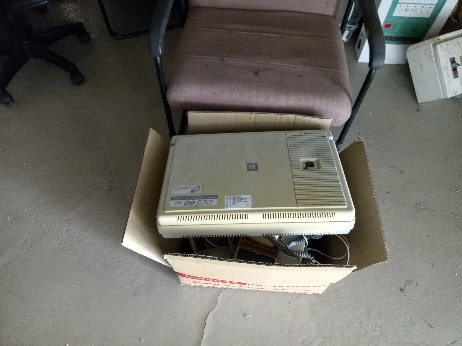 2基金掃瞄器5010105-57-39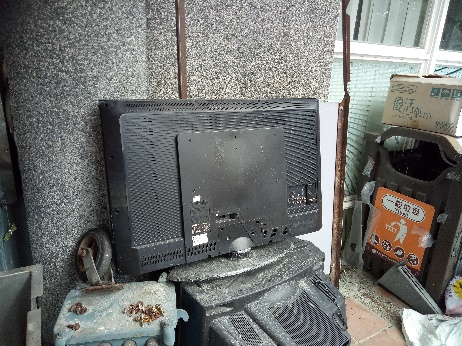 3廢棄           和川牌泵浦無財產標籤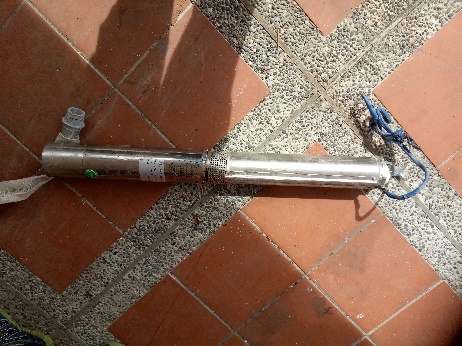 4廢棄               雙人床墊無財產標籤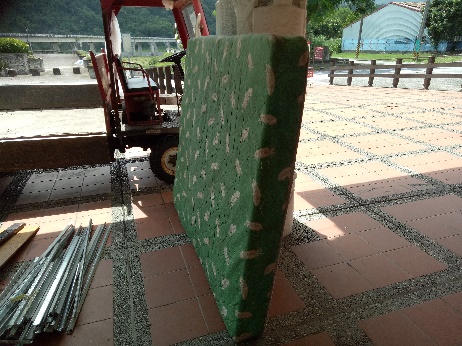 案名案名秀姑巒溪遊客中心已奉准報廢之財物變賣秀姑巒溪遊客中心已奉准報廢之財物變賣案號案號觀海花讓售字第110002號觀海花讓售字第110002號序號財產名稱財產編號照片5廢棄           木製雙人床組無財產標籤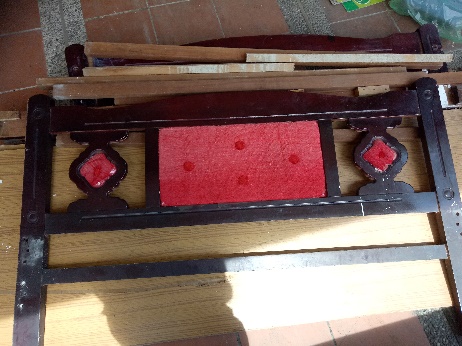 6廢棄塑膠衣櫥無財產標籤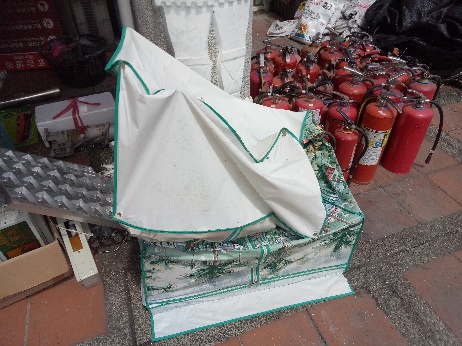 7廢棄鐵捲門馬達無財產標籤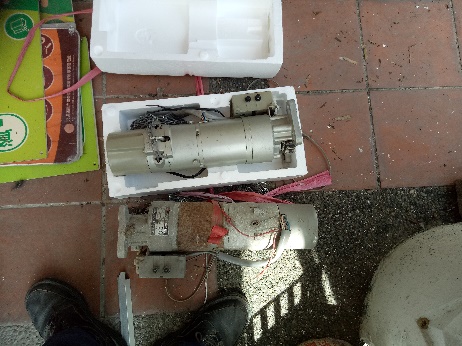 8廢棄消防滅火器無財產標籤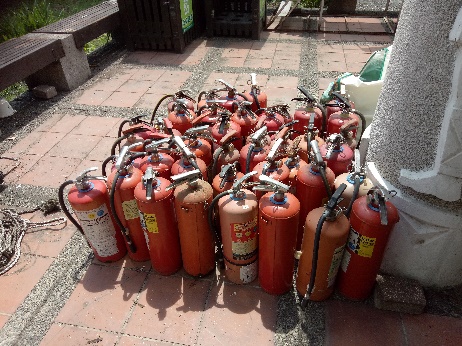 案名案名秀姑巒溪遊客中心已奉准報廢之財物變賣秀姑巒溪遊客中心已奉准報廢之財物變賣案號案號觀海花讓售字第110002號觀海花讓售字第110002號序號財產名稱財產編號照片9廢棄消防燈具無財產標籤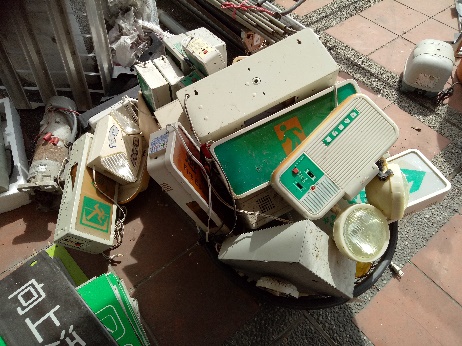 10廢棄消防水帶無財產標籤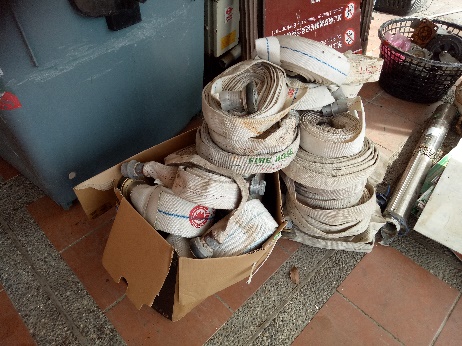 11廢棄資回資源鋁板無財產標籤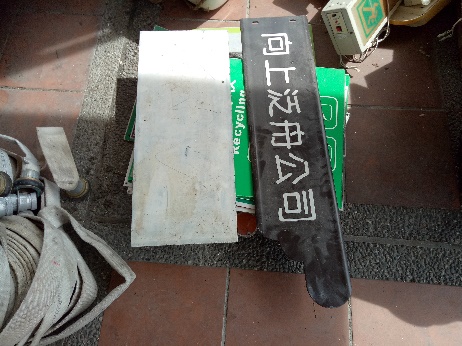 12廢棄輕鋼架鋁材無財產標籤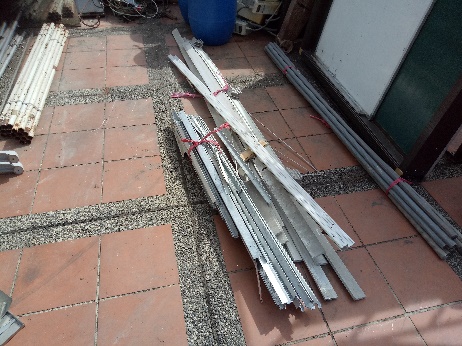 案名案名秀姑巒溪遊客中心已奉准報廢之財物變賣秀姑巒溪遊客中心已奉准報廢之財物變賣案號案號觀海花讓售字第110002號觀海花讓售字第110002號序號財產名稱財產編號照片13廢棄鐵製指引牌2面無財產標籤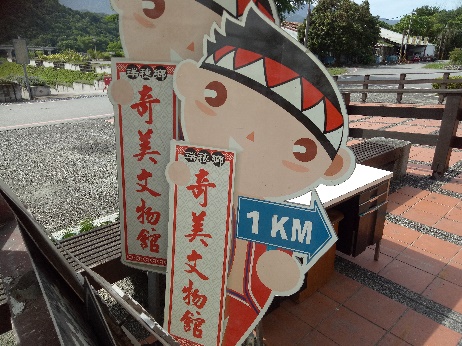 14廢棄鋁製指引牌無財產標籤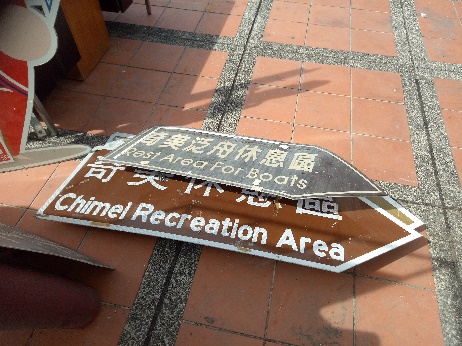 15廢棄告示牌無財產標籤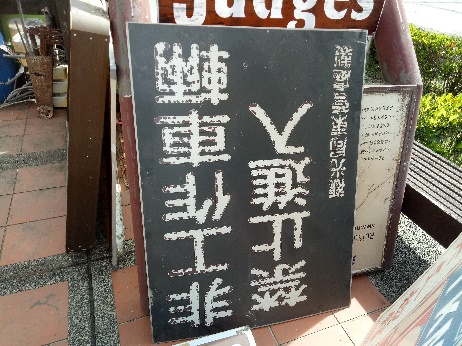 16廢棄解說牌無財產標籤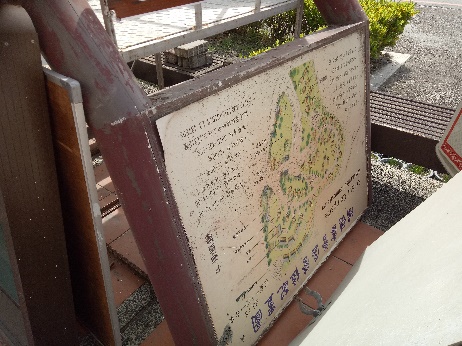 案名案名秀姑巒溪遊客中心已奉准報廢之財物變賣秀姑巒溪遊客中心已奉准報廢之財物變賣案號案號觀海花讓售字第110002號觀海花讓售字第110002號序號財產名稱財產編號照片17廢棄公佈欄無財產標籤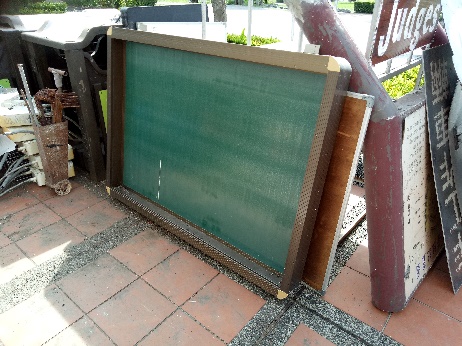 18廢棄白板無財產標籤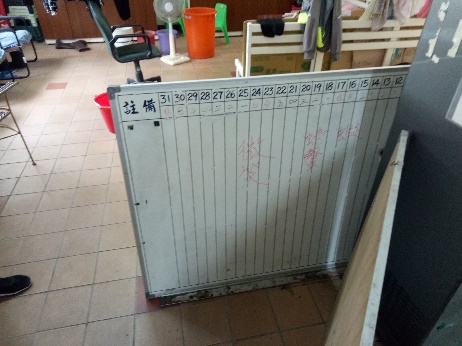 19廢棄燈箱無財產標籤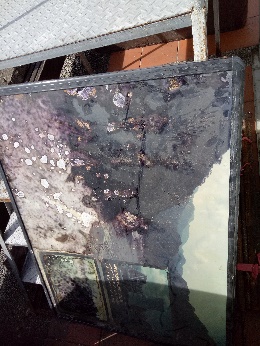 20廢棄石灰劃線輪及鐵件無財產標籤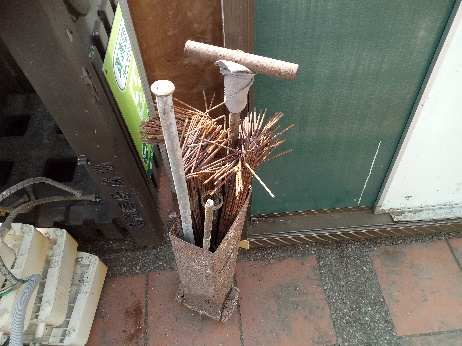 案名案名秀姑巒溪遊客中心已奉准報廢之財物變賣秀姑巒溪遊客中心已奉准報廢之財物變賣案號案號觀海花讓售字第110002號觀海花讓售字第110002號序號財產名稱財產編號照片21廢棄無線電接收器無財產標籤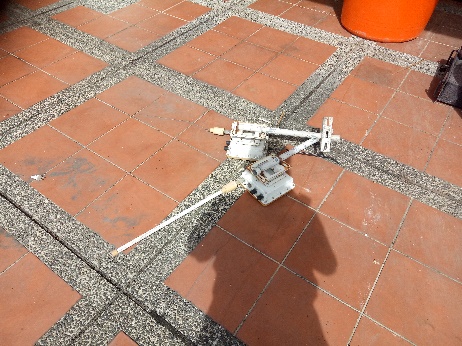 22廢棄水溝欄柵無財產標籤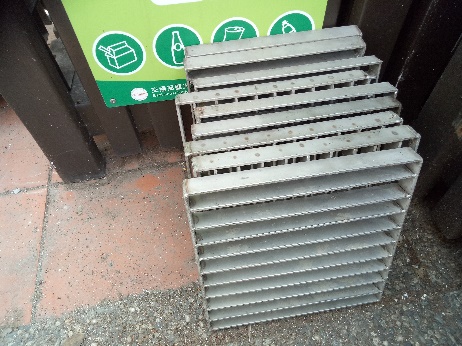 23廢棄熱水器無財產標籤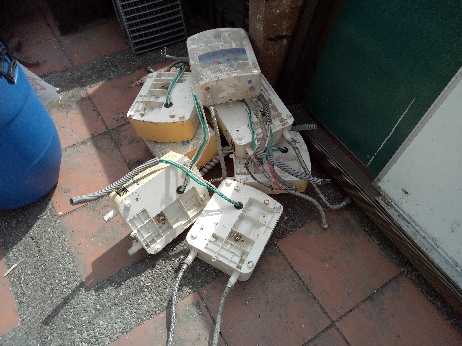 24廢棄廚餘桶無財產標籤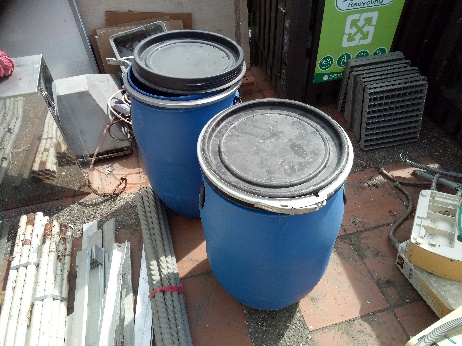 案名案名秀姑巒溪遊客中心已奉准報廢之財物變賣秀姑巒溪遊客中心已奉准報廢之財物變賣案號案號觀海花讓售字第110002號觀海花讓售字第110002號序號財產名稱財產編號照片25廢棄塑膠旗桿無財產標籤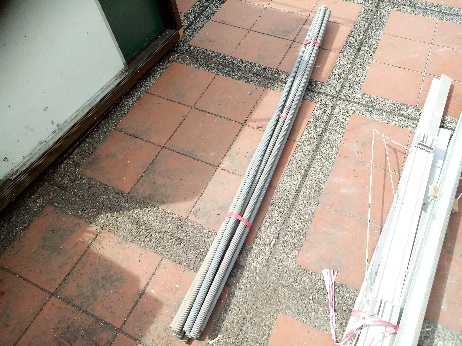 26廢棄告示牌無財產標籤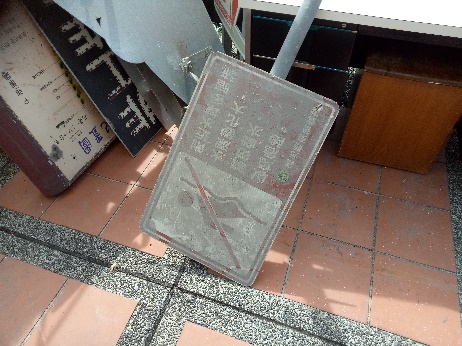 27廢棄投影機伸縮投影布幕無財產標籤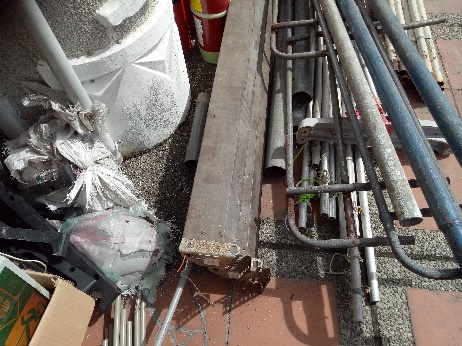 28廢棄鐵件無財產標籤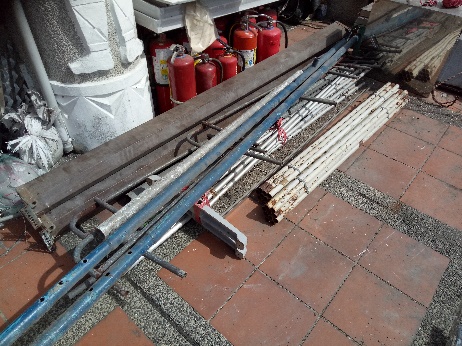 案名案名秀姑巒溪遊客中心已奉准報廢之財物變賣秀姑巒溪遊客中心已奉准報廢之財物變賣案號案號觀海花讓售字第110002號觀海花讓售字第110002號序號財產名稱財產編號照片29廢棄衛生紙架無財產標籤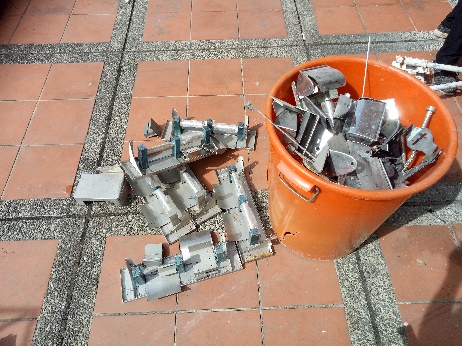 30廢棄化糞池充氣機無財產標籤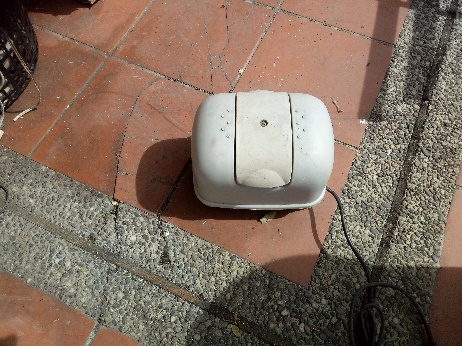 31廢棄消防主機無財產標籤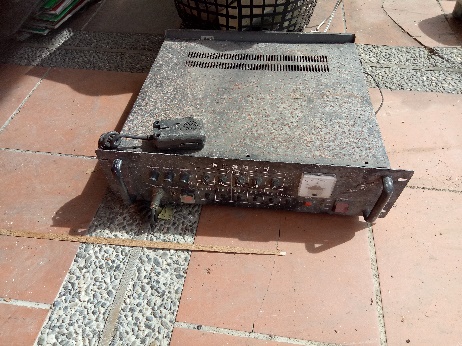 32廢棄配電箱體無財產標籤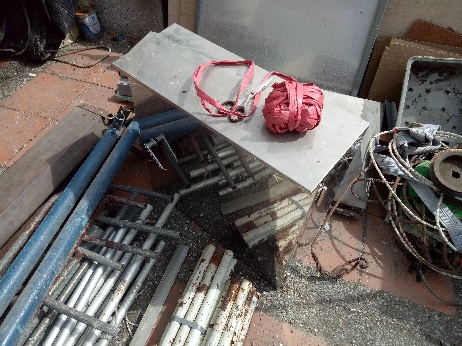 案名案名秀姑巒溪遊客中心已奉准報廢之財物變賣秀姑巒溪遊客中心已奉准報廢之財物變賣案號案號觀海花讓售字第110002號觀海花讓售字第110002號序號財產名稱財產編號照片33廢棄安全繩索無財產標籤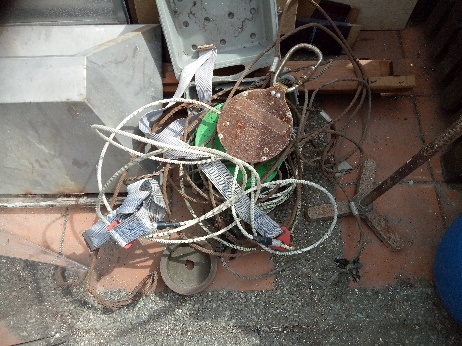 34廢棄垃圾桶蓋板無財產標籤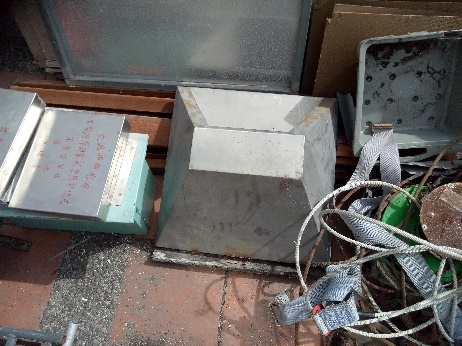 35廢棄巡邏箱無財產標籤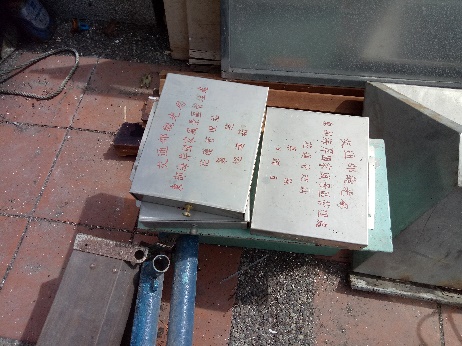 36廢棄配電箱體無財產標籤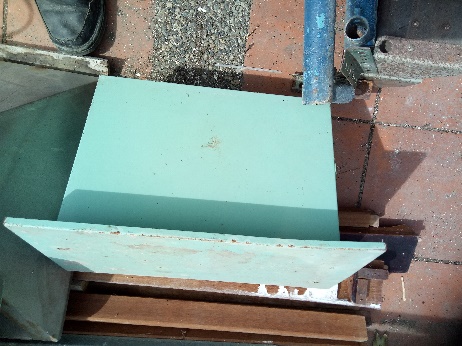 案名案名秀姑巒溪遊客中心已奉准報廢之財物變賣秀姑巒溪遊客中心已奉准報廢之財物變賣案號案號觀海花讓售字第110002號觀海花讓售字第110002號序號財產名稱財產編號照片37廢棄告示牌無財產標籤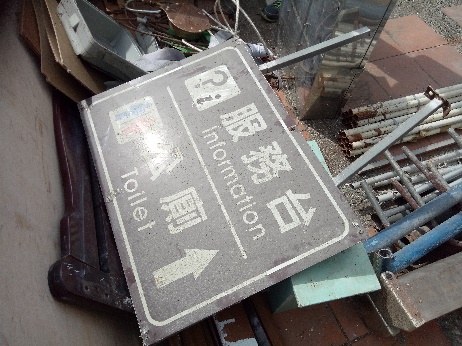 38廢棄獨木舟無財產標籤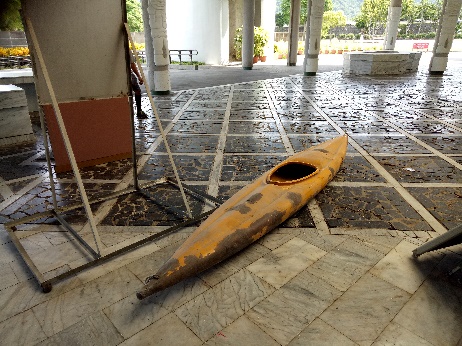 39廢棄告示牌無財產標籤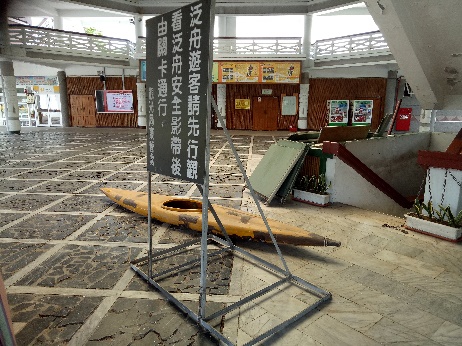 40廢棄辧公室隔坪無財產標籤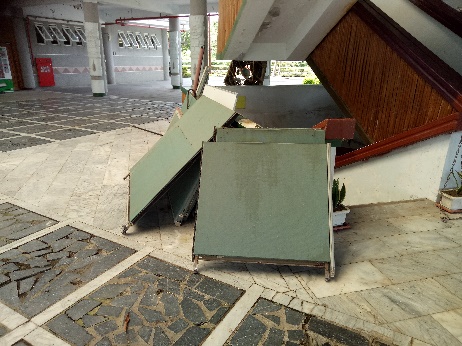 案名案名秀姑巒溪遊客中心已奉准報廢之財物變賣秀姑巒溪遊客中心已奉准報廢之財物變賣案號案號觀海花讓售字第110002號觀海花讓售字第110002號序號財產名稱財產編號照片41廢棄              床頭櫃無財產標籤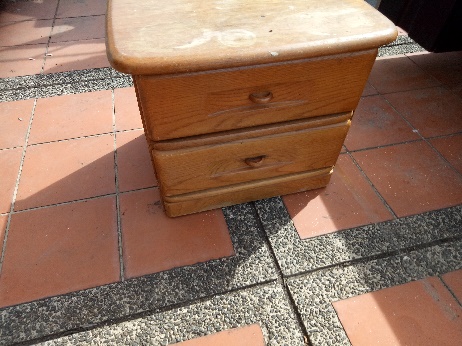 42廢棄           電腦周邊設備無財產標籤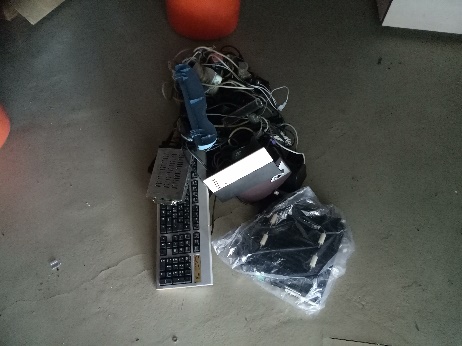 4344